Трофимук Н.А.Красивые поделки в технике декупаж. – СПб.: Издательский Дом «Литера», 2013. – 64 с.: ил. – (Серия «Не скучаем дома!») тираж 3000 экз.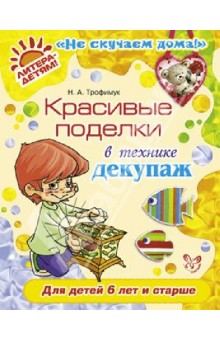 